Step 1. Build Hypotheses몸무게에 따라 먹는 양이 달라질 것이다.포만감에 따라 먹는 양이 달라질 것이다.몸무게와 포만감의 상호작용에 따라 먹는 양이 달라질 것이다. Step 2. Locate the critical range for F-ratio. Calculate the df, SS, MS, F = N – 1 = 20 + 20 + 20 + 20 - 1 = 79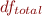  = (20 – 1) * 4 = 76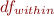  = (Number of groups) – 1 = 4 – 1 = 3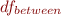  = (Number of levels of A) – 1 = 2 – 1 = 1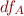  = (Number of levels of B) – 1 =  2 – 1 = 1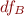  =  - ( + ) = 3 – (1 + 1) = 1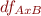 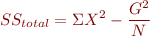 = 31836-(1440^2)/80 = 5916         = 1540 + 1270 + 1320 + 1266 = 5396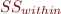            =  -  = 5916 – 5396 = 520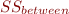 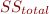      = [(440+300)^2]/40 + [(340+360)^2]/40 – 25920 = 20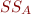      = [(440+340)^2]/40 + [(300+360)^2]/40 – 25920 = 180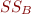                                       = 520 – 20 – 180 = 320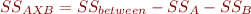 =  /  = 20/1 = 20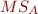 =  /  = 180/1 = 180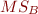 =  /  = 320/1 = 320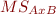 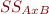 =  /  = 5396/76 = 71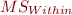 =  /  = 20/71 = 0.2817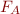 =  /  = 180/71 = 2.5352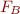  =  /  = 320/71 = 4.5070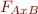 Fcrit (1,76) = 4.00Fcrit (1,76) = 4.00Fcrit (1,76) = 4.00Step 3. Statistical DecisionF disturibution table을 통해 알 수 있는 Fcrit의 근삿값은 4이다. FA와 FB는 4보다 작기 때문에 몸무게와 포만감은 먹는 양에 영향을 끼치지 않는다는 것을 알 수 있다. FAxB는 4보다 크기 때문에 몸무게와 포만감이 상호 작용을 했을 때 먹는 양에 영향을 끼친다는 것을 알 수 있다.Step 4. Result Explanation몸무게에 따라 먹는 양이 달라지지 않는다.포만감에 따라 먹는 양이 달라지지 않는다.몸무게와 포만감의 상호작용에 따라 먹는 양이 달라진다.Table 1. Mean number of crackers eaten in each treatment conditionTable 1. Mean number of crackers eaten in each treatment conditionTable 1. Mean number of crackers eaten in each treatment conditionTable 1. Mean number of crackers eaten in each treatment conditionFullnessFullnessEmpty stomachFull stomachWeightNormalM = 22SD = 9.00M = 15SD = 8.18WeightObeseM = 17SD = 8.34M = 18SD = 8.16ResultResultResultResultResultSourceSSDfMSFBetween treatment5203--Factor A (weight)201200.2817Factor B (fullness)18011802.5352AxB (interaction)32013204.5070Within treatment53967671-Total591679--Weight x fullness factorial designWeight x fullness factorial designWeight x fullness factorial designWeight x fullness factorial designWeight x fullness factorial design